Devis - Habit de combat ORBIT 2Revêtement extérieur :		NomexCouleur du revêtement : 		Écran humidifuge :				Écran thermique:			Bandes réfléchissantes :		Fermeture du manteau :	Fermeture du pantalon : 	MANTEAU Longueur de 32 poucesCollet mandarin, arrondi et ajustable avec velcro 			 3 po       4 poSoufflets aux aisselles et manches qui épousent la courbe des bras pour plus de mobilitéDeux (2) poches demi-soufflet de 8 po x 8 po Une (1) poche pour gants chirurgicaux à l'intérieur du manteau	 gauche   droite	 Une (1) poche radio de 7.25 po x 4 po x 2 po, doublée de néoprène avec œillet de drainage  									        		 gauche   droiteUne (1) ganse pour microphoneUne (1) poche intérieure standard et une (1) Handi-Pouch™ pour cellulaire ou clésCrochet en métal et sangle de velcro pour lampe de pocheManchettes en Kevlar avec ganse pour le pouce et œillet de drainage Ourlets de manche renforcés de fibre aramide Kevlar  		 gris   noir   orHarnais d'extraction « DRD » amovible pour faciliter le remplacement et le nettoyageDoublure amovible avec bouton-pressionAutre : PANTALON Ourlets du pantalon renforcés de fibre aramide Kevlar 		   gris   noir   orPièce Kick Shields™ : pièce en fibre aramide Kevlar installée à l’intérieur des chevilles afin de prévenir l’usure prématuréeBordures Stepped Up™ : ourlet plus court d’un pouce à l’arrière afin de réduire l’usure normaleGenoux renforcés de fibre aramide Kevlar				  gris   noir   orDoublure aux genoux munie du rembourrage imperméable Lite-N-Dri™Un (1) crochet de métal à la hanche du côté gauche pour accessoireDeux (2) poches plein-soufflet de 9,5 po x 9 po x 2 poAjustement de la taille avec sanglesBretelles de style « parachute » détachable avec boutons-pressionDoublure entièrement amovible avec boutons-pressionAutre : Notes importantes : Une prise de mesures des candidats est disponible en caserne ou par le client à l’aide du formulaire et de notre vidéo sur notre site Web en cliquant ici.Habits de combat certifiés UL-NFPA édition 2013 et fabriqués au Canada.Surcharge applicable pour les grandeurs de 60 po et plus.Identifications personnalisées :		  jaune       rougeOptions offertes en surplusMANTEAU	2e poche radio	Orifice pour le pouce à la place d’une ganse	Ouverture pour  antenne radio			 gauche			 droite 	Bandes réfléchissantes				 style New York  	   	 autres		Renforts – épaules		     		 coquille extérieure  	 PCK 	Renforts – coudes		       		 coquille extérieure  	 PCK 	Ganse pour microphone supplémentaire 	Position : 	Manteau  – crochet à outil			Position : 	Manteau - queue de pie		Manteau – anneau en D				Position : 	Manteau – crochet				Position : 	Manteau – ganse pour paire de gants		Position : 	Manteau – sangles d’ajustement pour la taille sur le manteau 		Manteau – ganses pour ceinture (4)	PANTALON	Rembourrages – genoux		  	      	 2e épaisseur	 	 3e épaisseur 	Pantalon – ceinture en Kevlar et ganses pour ceinture	Pantalon – crochet à outil additionnel		Position : 	Pantalon – anneau en D				Position : 	Guêtres de chevilleLettrageDescriptionPositionTypeTypeTypeTypeLettrageDescriptionPositionCousu sur vêtementBande amovibleBande cousueDimensionsTitre Nom VilleMatricule 1Matricule 2Autre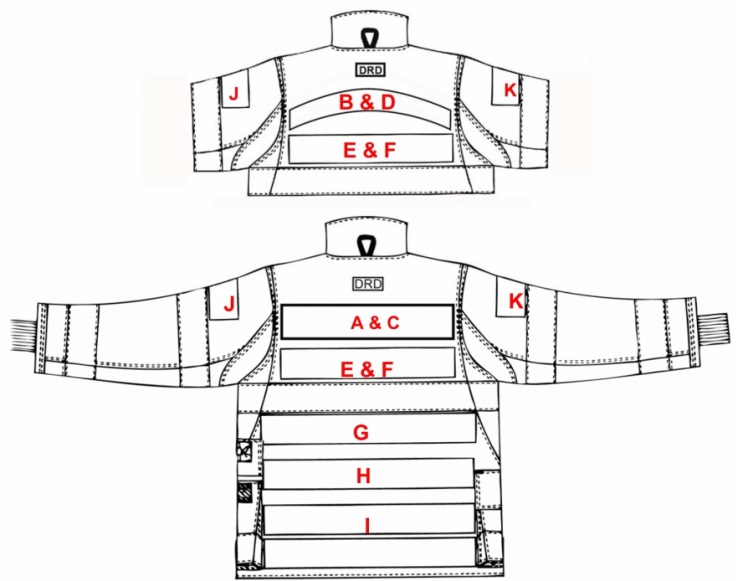 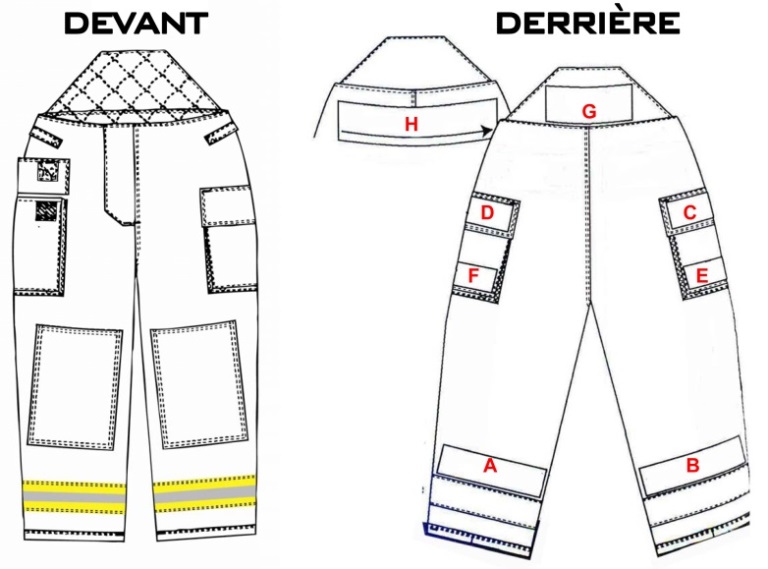 